Российская ФедерацияКостромская областьСовет  депутатовгородского поселения город МакарьевМакарьевского  муниципального районаРешение № 351                                                                                       29 апреля  2016 годаОб отмене решения Совета депутатов городского поселения город Макарьев от 29.02.2016 № 337 «Об утверждении программы «Комплексное развитие систем коммунальной инфраструктуры городского поселения город Макарьев Макарьевского муниципального района Костромской области на 2015 – 2025г.г.»           В соответствии счастью 1 статьи 179 Бюджетного кодекса Российской Федерации, пунктом 28 части 1 статьи 1 Градостроительного кодекса Российской Федерации, рассмотрев Протест прокуратуры Макарьевского района от 01.04.2016 № 11-2016 на решение Совета депутатов городского поселения город Макарьев от 29.02.2016 № 337 «Об утверждении программы «Комплексное развитие систем коммунальной инфраструктуры городского поселения город Макарьев Макарьевского муниципального района Костромской области на 2015 – 2025г.г.», Совет депутатов второго созываРЕШИЛ:1. Решение Совета депутатов городского поселения город Макарьев от 29.02.2016 № 337 «Об утверждении программы «Комплексное развитие систем коммунальной инфраструктуры городского поселения город Макарьев Макарьевского муниципального района Костромской области на 2015 – 2025г.г.» отменить.2. Настоящее решение вступает в силу со дня официального опубликования в печатном издании «Городские новости». Глава городского поселения                                                 Председатель Совета депутатов  город Макарьев                                                                               С. ИЛЬИН                                                               Н. МОКИНА               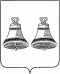 